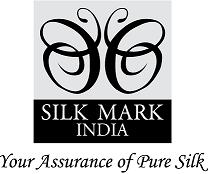 TENDER DOCUMENTPrice : Rs. 500.00 /-Silk Mark Organisation of India, Central Silk Board Complex, BTM Layout, Madivala, Bangalore – 560068 Ph : 080-26282151 Silk Mark Organisation of India(SMOI)Central Silk Board,Ministry of Textiles, Govt. of IndiaSMOI/PROG/CO/16-17/35                                     		     25th  May  2016TENDER DOCUMENTSub: Inviting quotation for purchase of LED display system – regSilk is one of the natural fibres of high importance in high valued textile application. India produces four important varieties of silk - Mulberry, Tasar, Eri and Muga. The demand for silk is growing in leaps and bounds due to its superior properties and increasing consumer interest in high performance apparels. The quantum of production of silk is not meeting the demand. This has lead to high price and adulteration of silk with cheap variety of textile fibres. In order to protect the consumer interest, Central Silk Board – An apex body for development and promotion of silk in India has set up an exclusive organization – ‘Silk Mark Organisation of India’ (SMOI). SMOI has introduced a label for pure silk – ‘SILK MARK’. There is a testing protocol to test and certify the product as made from pure/natural silk. The label is provided to the manufacturers and traders who become ‘Authorized Users’ of Silk Mark for affixing on silk products.  A number of initiatives including awareness programmes, seminars, Silk Mark Expos, etc are implemented by the SMOI. The main focus is to induce confidence in the genuine users of pure silk items. SMOI has been promoting Silk Mark through various medium and has decided to introduce LED display system This is to inform that Silk Mark Organisation of India is interested in the purchase of LED display system to be installed in our office premises. The technical specifications are given below:Technical Specifications – LED Video Display for outdoor  Physical Parameters and pixel configurationElectrical Parameters:Technical features, General specifications 4. Control SystemSpecifications of Structure for installation of Display systemSILK MARK ORGANISATION OF INDIA (SMOI)Central Silk Board Complex,B.T.M. Layout,Bangalore-560068TENDER  NOTICE No. SMOI/PROG/CO/16-17/35  Dated 25/05/2016           Tenders in two separate sealed covers viz; Technical (Cover – A) and Financial (Cover – B) are invited by the SMOI from the bonafide manufacturers / authorized agents for the supply of LED display system for CSB complex.  Details are given in the tender document.  Interpretation of the terms & conditions and other related issues in the tender would lie with SMOI only.  The tender document can be downloaded from the website of SMOI at www.silkmarkindia.com  or that of the CSB at www.csb.gov.in .   The document fee of Rs. 500/- has to be enclosed as a Demand Draft in favor of Silk Mark Organisation of India, along with the technical bid.  An Earnest Money Deposit (EMD) has to be submitted as per the details given in the tender document.  Tenders without EMD will not be considered at all.  Last Date for Submission of Duly Filled-up Sealed Tender at SMOI, Bangalore is 24/06/2016 up to 1.00 p.m and the technical bids will be opened at 4.00 p.m on the same day, in the SMOI office.  The bidders or their authorized representatives may be present at the time of opening of the tenders, if they so desire.  After detailed analysis of technical bids, the financial bids of those found to be technically responsive will be opened on 07/07/2016 at 4.00 p.m.   SMOI reserves the right to accept or reject any or all the bids either in full or any part at its discretion without assigning any reason thereof.    Address for communication: The Chief Executive Officer, Silk Mark Organisation of India, Central Silk Board Complex, B.T.M. Layout, Bangalore-560068. Tel: 080 2628 2151/ 2152/ 2114/ 2117TERMS AND CONDITIONS- GENERALModifications, if any, made in the above documents will be done by addenda / corrigenda, which will be uploaded on our website, and the copies will be sent in duplicate to each bidder before the due date of the tender.  One copy should be signed, sealed and submitted along with the technical bids.  The bidder shall not make any additions / deletions to or amend the text of the documents except in so far as may be necessary to comply with any addenda / corrigenda issued.  The bidders shall use only tender documents as issued by SMOI for submitting their bids and shall comply with the terms and conditions contained therein.All pages of tender documents shall be signed by the person authorised to file the tender. The full name of the person authorised to file the tender, designation, current and main office address, Phone No., Fax No. & E-mail address shall be indicated in the tender.Tenders sent through E-mail, Fax and Telex will not be entertained.The tender should be filled in and submitted in English/Hindi.  All accompanying literature and correspondence shall also be in English/Hindi.No claim for costs, charges, expenses incurred by the bidder in connection with preparation of tender submission and for subsequent clarifications of their tender shall be entertained.The SMOI will not be responsible for any typographical errors/ ambiguity/ additions /omissions committed by the bidder while filling up of the tender.Submission of a bid by a tenderer implies that he has read all terms & conditions, and has made himself aware of the scope and specifications of the items to be supplied, availability of materials, local conditions and other factors bearing on the execution of the supply.The bidder shall be deemed to have full knowledge of documents and no extra charges consequent on any misunderstanding or otherwise shall be allowed.Any question regarding the tender document and discrepancies shall be directed to the Tender Issuing Authority in writing minimum 10 days prior to the due date of submission of tender. The Tender Issuing Authority will issue all clarifications, interpretations, meanings and specific directions, if any, in duplicate in writing to all the bidders and also upload it on the website.  One copy of these shall be returned duly signed and seal affixed along with the technical bids.The bidder shall be deemed to have satisfied himself before tendering as to the correctness and sufficiency of his tender and about the rates quoted by him and cover all his obligations under the tender.Bids submitted by manufacturers and authorised agents only shall be considered.  EARNEST MONEY DEPOSIT (EMD)Tender must be accompanied by an amount of Rs. 50,000/- Earnest Money Deposit (EMD) either in the form of DD or pay order or Bank Guarantee in favour of “SMOI, Bangalore” and shall be interest free.  The EMD deposited by the successful bidder shall be held back without any interest, towards the security deposit as stipulated in the terms & conditions.  Tenders not accompanied by Earnest Money Deposit shall be rejected.The EMD of the unsuccessful bidder will be returned within 3 months from the date of opening the technical bids.SECURITY DEPOSITThe successful bidder shall have to deposit an amount of 2.5% of the cost of the equipment (including the retained EMD amount) towards interest free security deposit and retention money, in the form of Demand Draft (DD) or Bank Guarantee (BG) as per the format given.   This BG or DD should be submitted along with the acceptance of the Purchase Order.  The security deposit (BG or DD) should cover the entire warranty period of the items to be supplied. AUTHORITY OF SIGNINGIf the tender is submitted by an individual, it shall be signed by him/her.If the tender is submitted by a proprietary firm, it shall be signed by the proprietor.If the tender is submitted by a partnership firm, it shall be signed by all the partners of the firm or by its authorised signatory.If the tender is submitted by a limited company or a corporation, it shall be signed by its authorised signatory.PRICE & CURRENCY BIDThe tender shall be filled in English/Hindi with a neat hand/type written and all the figures and words shall be legible.The rates shall be written both in words and in figures.  The bidder shall also show the amount of each item, the total of each section and the grand total of the whole tender.Correction, if any, shall be made by crossing out, initialing with date and rewriting.In case of conflict between the figures and words in the rates, the latter shall prevail.The tenders shall be verified by the bidder for accuracy in the arithmetical calculations, prior to submission.The price should be offered in Indian Rupees only.SUBMISSIONThe tender shall be submitted before the scheduled date & time and at the address mentioned in the Tender Notice.  The technical bids should be kept in one sealed cover (Cover – A) superscribed “Technical Bids” and financial bids should be kept in a separate sealed cover (Cover – B) superscribed “Financial Bids”.  Both these covers (A & B) should be kept together in a bigger sealed cover superscribed “Quotation for the Supply of LED”.   All the covers should have the name of the bidder clearly written on them.   Cover “A” (Technical bids) shall containEarnest Money Deposit (EMD) in the form of a DD for an amount as mentioned in the document.D.D for Rs.500/- towards application feeOriginal Tender document duly signed by the authorised person on all pages.Compliance to technical specifications of the equipment for which bids are submitted – Authorised person to indicate the compliance of technical specifications in the respective pages of the tender document and sign the same.Compliance to the terms and conditions of the tender document - Authorised person to specify, “All the above terms and conditions will be complied with“ and sign in respective pages of the tender documents, where “terms and conditions” are given.Adherence to the stipulated delivery schedule of the equipment – Authorised person to specify “delivery schedule given above will be complied with“ and sign in respective pages of the tender documents, where “delivery schedule of each of the items ” is givenProof that the bidder as (i) either manufacturer or (ii) an authorised agent for the equipment/item for which the bid is submitted.   List of organisations in India and abroad, along with Contact Person, address, Tel. No., Fax No. etc., to which similar make/model of the equipment were supplied.Covering letter, in the letter head of the bidder should state:That the minimum warranty period is one year,That the bid conforms to the terms and conditions of the tender;Confirmation that the quoted rates are valid for 6 months. The details regarding the service centres, stocking of spares etc.,Addenda / corrigenda /clarification issued by SMOI before due date of tender, duly signed by the authorised person. Descriptive leaflet/brochure giving the technical details of the equipments.A letter indicating assumptions, criterion, technical alternative etc., if any. However, the alternatives suggested by the bidder would not be taken as the basis for technical/financial evaluation of the bids.Details of pre-installation requirements including space, power point ampere, etc.Power of attorney authorizing the person who has filed the tender, if applicable.A copy of the certificate for the calibration of the similar makes and model equipment/instrument for which bid is submitted from an accredited calibration laboratory or National Physical Laboratory, wherever applicable.17.3	COVER “B” (FINANCIAL BIDS) SHALL CONTAIN -  Total cost of the main equipment/instrument and accessories (imported/ indigenous), required for the functioning of the equipment, including the all the accessories, duly filled and signed in the format prescribed in the tender document.  No amount other than the total indicated above will be payable on any account.   Minimum required essential spare parts for next 2 years after the warranty period are to be specified. The cost of the spares is to be quoted separately along with the financial bids. Annual Preventive Maintenance charges for the next 3 years, after the expiry of the warranty period.All the pre-installation requirements such as Voltage stabilizer, surge arrestor, necessary length of cables, plugs etc. should be provided by the bidder along with the equipment/item. The bidder shall quote for these items separately. The Centre will provide adequate space, furniture and electricity only for the installation and commissioning of the equipment/item.18.      VALIDITY OF THE TENDER -Rates quoted by the bidder shall be valid for 6 months from the date of opening the tender, or to an extended date as agreed on mutually.  	The Bidder shall not withdraw or revise or alter any conditions, rate(s) quoted within this stated period, unless he is called upon to do so on mutual agreement / negotiations.  The CEO, SMOI reserves the right to forfeit the earnest money deposit if the bidder revokes or withdraws the tender within this stated period.19. 	OPENING OF TENDER	The tender shall be opened by a Purchase Committee constituted by the competent authority, SMOI, at Bangalore, at the time, date and venue as given in the “Tender Notice”. 20.      ACCEPTANCE OF P.O.  	The successful bidder shall sign and return copy of Purchase Order placed with him, as a token of acceptance of the terms and conditions of the Purchase Order.  The bidder shall also enclose the applicable security deposit in the form of BG or DD as specified.    21.  	CRITERION FOR REJECTION21.1 	The SMOI reserves the right to accept or reject any or all the tenders without giving any reasons whatsoever for their decision.21.2 	Tenders are liable to be rejected in which any of the prescribed particulars / information is either missing or incomplete in any respect and/or if the prescribed conditions are not fulfilled.21.3 	Tenders which are found to be technically non- responsive shall be rejected and their financial bids shall not be opened.  Canvassing in connection with tender is strictly prohibited and tender submitted by bidder who resorts to canvassing will be liable for rejection. Tenders containing specific conditions of the bidder other than the terms and conditions given in the tender document and not acceptable to the SMOI are liable to be rejected. If the tender document is not duly signed by the authorized person on all pages, the tender is liable to be rejected22.	Hence, Purchase Committee may at its discretion give preferences to more popular brands of instruments, which give results that are widely accepted internationally by buyers abroad and the decision of the Committee will be final.23.	Before submission of the tender, the prospective bidders are expected to examine technical specifications of the equipments required, terms and conditions, etc., given in this tender document.  Failure to furnish all information required in the tender document may result in the rejection of the bid.  24.	The SMOI reserves the right to amend / withdraw any terms and condition in the tender document or to reject the full of part of the tender without assigning any reason. The decision of CEO in this regard shall be final and binding on all.FORMAT FOR COST DETAILS(Cost particulars should be given in this format instrument wise/ accessories wise separately)Note: All the cost particulars should be furnished either in Indian Rupees. Part 1:  Cost details of equipments/instruments/Machine Cost details of optional items / spare parts required for the next 2 years.No.DescriptionSpecifications1Pixel Pitch10 mm2Pixel Configuration1R, 1G, 1B3Panel Brightness (Nits : cd/Sq.M)> 60004LED Module resolution / Size16 x 16 pixels / 160 x160 mm5Total Display Resolution – Rows x columns288 x 4806Active Display Area 2880 mm X  4800 mm /13.8 Sq. MNo.SpecificationsMin. Requirements1Pixel density (dots/m2)10,0002LED MakeIndustry standard – Suggested - Epistar or equivalent3LED TypeHighbright Elliptical  4LED : Emitted colour / Wavelength nmR: 625, G:520, B:468  Tolerance : + / - 3 nm5Brightness AdjustmentAuto / Manual adjustment of brightness6Colour Temperature> 5000 K 7White Balance Brightness cd/m2> 50008LED View AngleHorizontal 100°, Vertical 60°9Viewing distance(m) 10 M to 150 M10Communication  Distance / LAN / Optical  Signal cable (Cat-5/ 6e)：upto 50 M; Fiber Optic Cable：upto 1000 M11Gray Grades per colour8 bits 12Display Color Total 24 bits13Refresh Frequency (Hz) > 40014Signal interface DVI / LAN / Optical LAN /15Input signal VideoPAL/NTSC optional VGA, S video, DVD, TV16Monitor Display format800* 600 ，1024 * 768, WXGA17Software LED Editor / LED studio18Protection grades – Front / BackIP65 / IP5419Working temperature(ºC) 0 ～ +55 Deg C20Humidity(RH) 10% to 90%, non condensing21Wind loadsStructure and display Should withstand at least 40 KMPH wind22Screen Lifetime(hours) Min. 80, 00023Whole display flatnessLess than 2 mm per junction24Maintenance wayBack-maintained, modules replacable25Power supplySMPS Modules with surge protection to take inputs from 170 V to 260 V – Industry standardInputs – 110V/60HZ，220V/50HZ,26Power Consumption (w/m2 ) Max. & Average Max: 800, Average: 4503.1General Specifications1LED Modules should be replaceable without soldering 2PCB’s to be FR4 Industrial Grade. Should be thermally stable under the operating temperature range.  3Sub modules to be IP65 protected from front4Conformal coating on all PCBs protecting against water, humidity, salt & fungus5All enclosures should be fabricated from Industrial grade steel (CRCA) with Powder coating with min. 7 tank process6Modular design for easy installation & maintenance, easily stackable. The display should support expansion in size without alteration of control system7Modules should have inbuilt cooling / ventilation mechanisms to maintain temperatures within 60 deg C inside the enclosures, when the ambient temp. is around 45 Deg C8Wiring of the modules should not impede the removal  of display PCBs , SMPS etc9Excellent color uniformity and Colour / Gamma correction facilities10Able to display any text, graphic, animation and video files.11Driving Mode: ¼ dynamic scanning with constant current / programmable 12Life Cycle /hours: 1,00,000; Refresh Rate: > 400 Hz13Gradation (Color Level): 256 / 512 grey scales / 16.7 Million / 1.34 billion Colour14All necessary safety equipment and switch gears like Surge protectors, earth leakage detectors, transient suppressors should be provided for the electrical / power system, to prevent shock or any other hazards4.1Control System and Software featuresControl System and Software features1The control system should consists of an Industrial grade PC  with the latest configuration and Intel / AMD Quad core / Dual core  motherboard , 320 GB HDD and onboard graphics chip, min 2 GB RAM The control system should consists of an Industrial grade PC  with the latest configuration and Intel / AMD Quad core / Dual core  motherboard , 320 GB HDD and onboard graphics chip, min 2 GB RAM 2The Graphics card is NVIDIA / ATI or any other standard make with min. 32 bit graphics processor and 2 GB video memoryThe Graphics card is NVIDIA / ATI or any other standard make with min. 32 bit graphics processor and 2 GB video memory3The control cards (Transmitting card ), HUB and Receiving cards should preferably be LINSN / Nova The control cards (Transmitting card ), HUB and Receiving cards should preferably be LINSN / Nova 5Programming software should have content creation, content management ,  scheduling facilities and log reportsProgramming software should have content creation, content management ,  scheduling facilities and log reports6The program should support word files, excel files, graphics files lke .bmp, .gif, jpeg, media files like .avi, .mpg, .wmv, flash files etc.The program should support word files, excel files, graphics files lke .bmp, .gif, jpeg, media files like .avi, .mpg, .wmv, flash files etc.7Should be able to support  vernacular  languages like Kannada, Hindi etcShould be able to support  vernacular  languages like Kannada, Hindi etc8Software should support  live coverage of events / programs / live TV Channels Software should support  live coverage of events / programs / live TV Channels 9The software should support Multiple windows for playing the contents and display of control parametersThe software should support Multiple windows for playing the contents and display of control parameters10The software should have diagnostic routines to check the status of modules, communication interfaces etc. Should provide standard test routines for the modulesThe software should have diagnostic routines to check the status of modules, communication interfaces etc. Should provide standard test routines for the modules4.2Specifications of Video ProcessorSpecifications of Video ProcessorINPUTS1BNC Input2 Nos2VGA Input1 No. Standard DB 15 Socket3DVI input1 No. Standard DVI – I Socket4USB Input4 Nos. Standard USB port5Supported StandardNTSC < PAL / VGA UXGA / HDMI 1.36Supported FormatsImages – JPEG, BMP, PGNAudio – WMA, MP3Video – MPEG – 2,3,4, .MOV, .DivX , .FLV7Supported Resolution800*600*60, 1024*768*60, 1920*1080*60 etcOUTPUTS8VGA Output1 No. Standard DB 15 Socket9DVI Output2 Nos. Standard DVI – I SocketFUNCTIONS10Input Channel configurationYes11Programming of timeYes , Month, week, day timings12CommunicationLAN, Front panel, PC Software13PSU85 ~ 264 V 2.1 A, IEC 314Working temperature(ºC)0 C ～ +45 Deg C15Humidity(RH)10% to 95%, non condensingSpecifications of structure and installation1The structure for mounting the LED Video display for outdoor should follow the drawing enclosed2The main columns and beams for the support structure should be fabricated out of BIS certified steel sections lik ISMC 300, ISC 200 etc of sufficient strength to take the dynamic and static loads 3The structure , after fitment of the LED Display should be covered with IS Grade ACP sheets like Eurobond or equivalent for protection from dust and rains at the back4Provision should be made to construct platform / support for easy approach and Safety during installation and servicing of the display5All necessary electrical and electronic control system required for the operation of the display system should be preferably housed in the structure with SAFETY & Operational easiness as the main criteria 6The structure and installation should be able to withstand wind loads of at least 50 KMPH7The erection and installation work should include all civil, mechanical and electrical works necessary for the completion of work8Scope of installation also includes the physical fixing of the LED Display inside the structure, electrical inputs , electronic control systems and commissioning of the complete systemName of the Instrument/Machine:Name of the Instrument/Machine:Name of the Instrument/Machine:Sl. No.Cost Details for components Cost in  Rs i)Total landed cost of the equipment inside the CSB complex including installation, agency commission, packing, forwarding, insurance, custom clearing if any etc.ii)AMC details: -  (a) AMC rate/per year  for the next 3 years, after the expiry of warranty period including the accessories 1st  Year:2nd Year:3rd   Year: ii)(b) Traveling cost /conditions ii)(c) Any other conditionsDelivery schedule of the equipment:   Delivery schedule of the equipment:               months Sl. No.Cost Details of indigenous items Cost in Rs. i)Total Cost  ( inclusive installation charges )ii)Any others  (to be specified)iii)Total Cost